СОВМЕСТНОЕ ЗАЯВЛЕНИЕо внедрении Глобального транзитного документа в качестве важного вклада в цифровизацию мировых цепей поставок в рамках Ашхабадского процессаПредставители Правительства Туркменистана, руководители Межправительственной Комиссии Программы международного транспортного коридора Европа-Кавказ-Азия (МПК ТРАСЕКА), Межправительственного совета дорожников Содружества Независимых Государств, Международный центр транспортной дипломатии,В целях реализации Повестки дня в области устойчивого развития на период до 2030 года и Венской программы действий для развивающихся стран, не имеющих выхода к морю на период 2014–2024 годов;Подчёркивая итоги Министерской транспортной конференции для развивающихся стран, не имеющих выхода к морю на тему «Ашхабадский процесс: финансирование для улучшения транспортной связи», проведённой 15-16 августа 2022 года в городе Туркменбаши Правительством Туркменистана совместно с Канцелярией Высокого представителя по наименее развитым странам, развивающимся странам, не имеющим выхода к морю, и малым островным развивающимся государствам.Особо подчеркивая необходимость укрепления мировой транспортной системы для преодоления глобальных вызовов стабильной взаимосвязанности;Отмечая значимость ускорения процессов цифровизации и упрощения процедур транзита и торговли для устойчивого и стабильного восстановления в период после пандемии COVID-19;Отмечая также рассмотренные в ходе вышеуказанной Конференции значимые инициативы, включая разработку и внедрение Глобального транзитного документа (GTrD) для создания Цифровой глобальной транзитной сети на основе новейших технологий  блокчейн в целях оптимизации управления транспортным процессом вдоль мультимодальных коридоров.Обращая внимание на то, что упомянутая инициатива была в 2021-2022 годах рассмотрена и одобрена в ходе заседаний высших органов МПК ТРАСЕКА, Межправительственного совета дорожников СНГ, Международного центра транспортной дипломатии, а также представлялась в рамках различных международных форумов, включая Вторую глобальную конференцию по устойчивому транспорту и Политический форум высокого уровня Организации Объединённых Нации; Провели 17 августа 2022 года инаугурацию Пилотного проекта Глобального транзитного документа,Выразили поддержку концепции Глобального транзитного документа и предложения о создании цифровой глобальной транзитной сети и подтвердили заинтересованность в дальнейшем сотрудничестве по ее продвижению на различных уровнях, а также в рамках Организации Объединённых Наций,Признали, что цифровизация транспорта является мощным ресурсом интеграции, способным обеспечить большую экономическую и политическую выгоду государствам региона, а также способствовать совместимости их стратегических интересов,Выразили готовность разработать в течение ближайших 30 дней План практических шагов по реализации Пилотного проекта Глобального транзитного документа в 2022-2024 годах,Призвали страны региона активно подключиться к реализации Пилотного проекта Глобального транзитного документа в качестве важного вклада в экономическое и социальное развитие Центральной Азии и Евроазиатского региона в целом.17 августа 2022 годаГород Туркменбаши, Туркменистан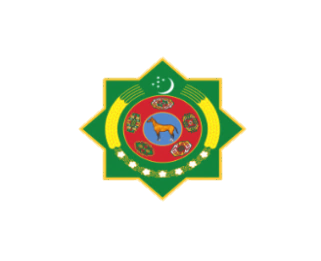 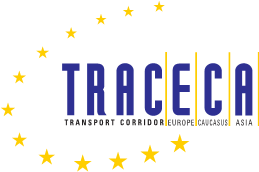 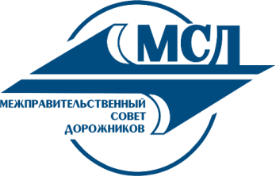 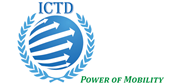 